TYTUŁ ARTYKUŁU (w języku polskim)Imię1 NAZWISKO11, Imię2 NAZWISKO22, …1 Uniwersytet, wydział (kraj)2 Uniwersytet, wydział (kraj)…e-mail1, e-mail2,…Abstrakt (w języku polskim)Streszczenie zawierające zwięzłe informacje o tezach zawartych w artykule o objętości od 400 do 800 znaków, włącznie ze spacjami.Słowa kluczowe: słowa kluczowe w języku polskimtitle (name of the paper in English)AbstractThe abstract contains concise information about your paper in English in range 400 – 800 signs.) Keywords: (keywords in English)WstępArtykuły można pisać w językach: czeskim, słowackim, polskim, angielskim. Zalecany rozmiar pracy to od 5 do 10 stron (wliczając tabele, wykresy, rysunki, zdjęcia i wykorzystane źródła).Tytuł rozdziałuProsimy o używanie następującego układu strony formatu A4: wszystkie marginesy 2,5 cm, czcionka Times New Roman, rozmiar czcionki 12, odstęp między wierszami prosty, wcięcie pierwszej linii 0,7 cm, strony nienumerowane.Tytuł podrozdziałuW tekście można używać list numerowanych, list wypunktowanych, obrazów, wyrażeń matematycznych w typowych edytorach równań MS Word, wykresów, tabel.Dla list numerowanych użyj poniższego formatu:tekstteksttekstAby użyć listy wypunktowanej, użyj następującego formatu:punkt 1punkt 2punkt 3Tabele, wykresy i obrazkiPonumerowane tabele, wykresy, obrazki umieszczamy bezpośrednio w tekście. Tabele, wykresy i obrazki nie powinny przekraczać wybranych marginesów dokumentu. Wyrównaj tabele do lewej, wykresy i obrazki wyśrodkuj.Tabela 1. Nazwa tabeliWykres 1. Nazwa wykresu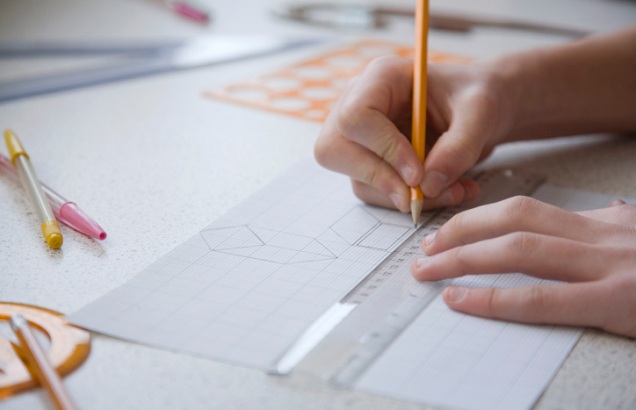 Obrazek 1. Nazwa obrazkuZakończenie (Wnioski)Krótkie podsumowanie głównych pomysłów zawartych w artykule i możliwe wyniki badań.PodziękowaniaTutaj można umieścić podziękowania lub zapisać informacje o projekcie, dzięki któremu były wspierane badania.LiteraturaTu należy zapisać cytowane pozycje (bibliografia) i odniesienia do cytatów według normy APA (patrz przykłady). Literaturę wymieniać alfabetycznie.Cytowanie artykułu w czasopiśmie:Bártek, K., & Nocar, D. (2018). The use of digital learning objecs for effective mathematics instruction. Contemporary Educational Researches Journal (CERJ), 8 (2), 50-56.Cytowanie monografii:Dofková, R. (2016). Přesvědčení o připravenosti budoucích učitelů matematiky jako didaktická výzva primárního vzdělávání. Olomouc: Univerzita Palackého v Olomouci.Cytowanie artykułu w czasopiśmie elektronicznym:Partová, E., & Žilková, K. (2018). Mobilné aplikácie na porozumenie pojmu usporadanie. Magister: reflexe primárního a preprimáního vzdělávání ve výzkumu, 2018(1), 37–51. Dostupné z http://kpv.upol.cz/download/magister/Magister_2-2018.pdfCytowanie referatu w materiałach konferencyjnych:Tang, Q., Laitochová, J., Nocar, D., & Bártek, K. (2017). The depth fusion of education in elementary school and information technology - based on the analysis of questionnaires. In: EDULEARN17 Proceedings (s. 8490-8495). Valencia: IATED.Lp.punktywersjaLp. punktywersja1.50B9.36B1.50B10.35A2.47B10.35A3.42B10.35B4.41A10.35B4.41B11.31A5.40A12.30B5.40B13.26A6.39A13.26B7.38A14.24A7.38A15.23A8.37A16.21B9.36A17.20B9.36B